Planning Support Material – Understanding, Challenge, Differentiate, course support.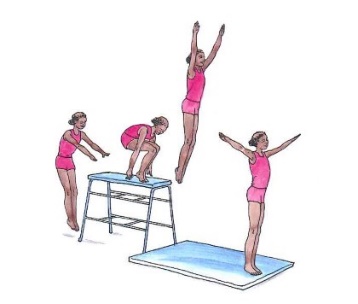 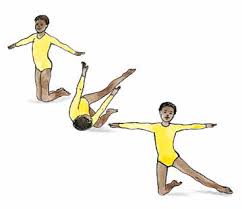 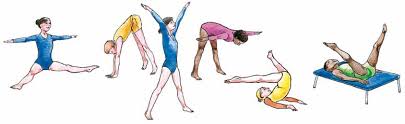 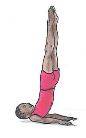 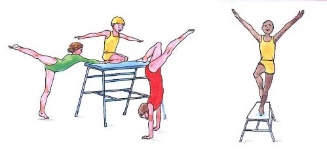 